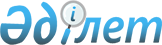 О перечне стандартов, в результате применения которых на добровольной основе обеспечивается соблюдение требований технического регламента Евразийского экономического союза "О безопасности аттракционов" (ТР ЕАЭС 038/2016), и перечне стандартов, содержащих правила и методы исследований (испытаний) и измерений, в том числе правила отбора образцов, необходимые для применения и исполнения требований технического регламента Евразийского экономического союза "О безопасности аттракционов" (ТР ЕАЭС 038/2016) и осуществления оценки соответствия объектов технического регулированияРешение Коллегии Евразийской экономической комиссии от 10 апреля 2018 года № 53
      В соответствии с пунктом 4 Протокола о техническом регулировании в рамках Евразийского экономического союза (приложение № 9 к Договору о Евразийском экономическом союзе от 29 мая 2014 года) и пунктом 5 приложения № 2 к Регламенту работы Евразийской экономической комиссии, утвержденному Решением Высшего Евразийского экономического совета от 23 декабря 2014 г. № 98, Коллегия Евразийской экономической комиссии решила: 
      1. Утвердить прилагаемые:
      перечень стандартов, в результате применения которых на добровольной основе обеспечивается соблюдение требований технического регламента Евразийского экономического союза "О безопасности аттракционов" (ТР ЕАЭС 038/2016);
      перечень стандартов, содержащих правила и методы исследований (испытаний) и измерений, в том числе правила отбора образцов, необходимые для применения и исполнения требований технического регламента Евразийского экономического союза "О безопасности аттракционов" (ТР ЕАЭС 038/2016) и осуществления оценки соответствия объектов технического регулирования.
      2. Настоящее Решение вступает в силу по истечении 30 календарных дней с даты его официального опубликования.  ПЕРЕЧЕНЬ 
стандартов, в результате применения которых на добровольной основе обеспечивается соблюдение требований технического регламента Евразийского экономического союза "О безопасности аттракционов" (ТР ЕАЭС 038/2016)  ПЕРЕЧЕНЬ 
стандартов, содержащих правила и методы исследований (испытаний) и измерений, в том числе правила отбора образцов, необходимые для применения и исполнения требований технического регламента Евразийского экономического союза 
"О безопасности аттракционов" (ТР ЕАЭС 038/2016) и осуществления оценки соответствия объектов технического регулирования 
					© 2012. РГП на ПХВ «Институт законодательства и правовой информации Республики Казахстан» Министерства юстиции Республики Казахстан
				
      Врио Председателя Коллегии 
Евразийской экономической комиссии

К. Минасян 
УТВЕРЖДЕН 
Решением Коллегии 
Евразийской экономической комиссии 
от 10 апреля 2018 г. № 53 
№ п/п
Структурный элемент или объект технического регулирования технического регламента Евразийского экономического союза
Обозначение и наименование стандарта
Примечание
1
2
3
4
1
пункт 46 раздела V
ГОСТ 30869-2003 (ЕN 983:1996) "Безопасность оборудования. Требования безопасности к гидравлическим и пневматическим системам и их компонентам. Пневматика"
2
пункт 46 раздела V
ГОСТ 31177-2003 (ЕN 982:1996) "Безопасность оборудования. Требования безопасности к гидравлическим и пневматическим системам и их компонентам. Гидравлика"
3
пункт 46 раздела V
ГОСТ ISO 4413-2016 "Гидроприводы. Общие правила и требования безопасности для систем и их компонентов"
4
пункт 46 раздела V
ГОСТ ISO 4414-2016 "Пневмоприводы. Общие правила и требования безопасности для систем и их компонентов"
5
раздел V
ГОСТ ISO 13857-2012 "Безопасность машин. Безопасные расстояния для предохранения верхних и нижних конечностей от попадания в опасную зону"
6
раздел V
ГОСТ Р ИСО 14122-1-2009 "Безопасность машин. Средства доступа к машинам стационарные. Часть 1. Выбор стационарных средств доступа между двумя уровнями"
7
раздел V
СТБ ИСО 14122-1-2004 "Безопасность машин. Средства доступа к механизмам постоянные. Часть 1. Выбор постоянных средств доступа между двумя уровнями"
8
разделы V и VI
ГОСТ Р 53487-2009 "Безопасность аттракционов. Оборудование надувное игровое. Требования безопасности. Методы испытаний"
9
разделы V и VI
ГОСТ Р 56426-2015 "Оборудование надувное игровое. Общие технические требования"
10
разделы V и VI
ГОСТ Р 56984-2016 "Безопасность аттракционов. Аэролифты. Оболочка. Требования безопасности. Методы испытаний"
11
разделы V – VIII
СТБ EN 13814-2008 "Оборудование для развлечений, устанавливаемое в парках. Требования безопасности"
12
разделы V, VI и VIII
ГОСТ Р 53130.1-2014 "Безопасность аттракционов. Часть 1. Дополнительные требования безопасности к железной дороге"
13
разделы V, VI и VIII
ГОСТ Р 53130.2-2014 "Безопасность аттракционов. Часть 2. Дополнительные требования безопасности к автодромам"
14
разделы V, VI и VIII
ГОСТ Р 52170-2003 "Безопасность аттракционов механизированных. Основные положения по проектированию стальных конструкций"
15
разделы V, VI и VIII
ГОСТ Р 53488-2009 "Безопасность аттракционов. Требования к обоснованию безопасности механизированных аттракционов. Основные положения"
16
разделы V и VIII
ГОСТ Р МЭК 60204-1-2007 "Безопасность машин. Электрооборудование машин и механизмов. Часть 1. Общие требования"
17
разделы V и VIII
ГОСТ МЭК 60204-1-2002 "Безопасность машин. Электрооборудование машин и механизмов. Часть 1. Общие требования"
18
разделы V и VIII
ГОСТ Р 56985-2016 "Безопасность аттракционов. Картинговые горки. Общие требования безопасности"
19
раздел VI
ГОСТ ЕN 287-1-2002 "Квалификация сварщиков. Сварка плавлением сталей"
20
раздел VI
СТБ EN 287-1-2009 "Квалификация сварщиков. Сварка плавлением. Часть 1. Стали"
21
раздел VI
ГОСТ Р ИСО 3834-2-2007 "Требования к качеству выполнения сварки плавлением металлических материалов. Часть 2. Всесторонние требования к качеству"
22
раздел VI
СТБ ISO 3834-2-2010 "Требования к качеству сварки плавлением металлических материалов. Часть 2. Всесторонние требования к качеству"
23
раздел VI
СТ РК ISO 3834-2-2015 "Требования к качеству выполнения сварки плавлением металлических материалов. Часть 2. Всесторонние требования к качеству"
24
раздел VI
ГОСТ Р ИСО 3834-3-2007 "Требования к качеству выполнения сварки плавлением металлических материалов. Часть 3. Стандартные требования к качеству"
25
раздел VI
СТБ ISO 3834-3-2010 "Требования к качеству сварки плавлением металлических материалов. Часть 3. Стандартные требования к качеству"
26
раздел VI
СТ РК ISO 3834-3-2015 "Требования к качеству выполнения сварки плавлением металлических материалов. Часть 3. Стандартные требования к качеству"
27
раздел VI
ГОСТ Р ИСО 5817-2009 "Сварка. Сварные соединения из стали, никеля, титана и их сплавов, полученные сваркой плавлением (исключая лучевые способы сварки). Уровни качества"
28
раздел VI
СТБ ISO 5817-2009 "Сварка. Соединения стали, никеля, титана и их сплавов, выполненные сваркой плавлением (кроме лучевой сварки). Уровни качества шва в зависимости от дефектов"
29
раздел VI
СТБ ISO 15609-1-2009 "Технологическая инструкция и квалификация технологических процессов сварки металлических материалов. Инструкция на технологический процесс сварки. Часть 1. Дуговая сварка"
30
раздел VI
СТБ ISO 15614-1-2009 "Технологическая инструкция и квалификация технологических процессов сварки металлических материалов. Испытание технологического процесса сварки. Часть 1. Дуговая и газовая сварка сталей и дуговая сварка никеля и никелевых сплавов"
31
раздел VI
СТБ EN 1090-1-2012 "Возведение стальных и алюминиевых конструкций. Часть 1. Требования и методы контроля элементов конструкций"
32
раздел VI
CTБ EN 1090-2-2013 "Возведение стальных и алюминиевых конструкций. Часть 2. Технические требования к стальным конструкциям"
33
раздел VI
ГОСТ EN 13411-3-2015 "Концевая заделка стальных канатов. Безопасность. Часть 3. Зажимы стопорные и запрессовка"
34
раздел VI
ГОСТ EN 13411-4-2015 "Концевая заделка стальных канатов. Безопасность. Часть 4. Заливка металлом или пластмассами"
35
раздел VI
ГОСТ Р 56988-2016 "Оборудование надувное. Изделия швейные технические. Оболочки. Требования к производству"
36
разделы VI – VIII
ГОСТ 33807-2016 "Безопасность аттракционов. Общие требования"
37
СТБ EN 14960-2011" Оборудование игровое надувное. Требования безопасности и методы испытаний"
38
разделы VII и VIII
ГОСТ EN 12385-1-2015 "Канаты проволочные, стальные. Безопасность. Часть 1. Общие требования"
39
разделы VII и VIII
ГОСТ EN 12385-3-2015 "Канаты проволочные, стальные. Безопасность. Часть 3. Информация по использованию и уходу"
40
раздел VIII
ГОСТ Р 51885-2002 (ИСО 7001:1990) "Знаки информационные для общественных мест"
41
раздел VIII
СТ РК ИСО 7001-2015 "Графические символы. Информационные символы в общественных местах" 
42
раздел VIII
ГОСТ Р 55515-2013 "Оборудование надувное игровое. Требования безопасности при эксплуатации"
43
раздел VIII
ГОСТ P 56065-2014 "Безопасность аттракционов. Оценка технического состояния. Продление срока службы"
44
раздел VIII
ГОСТ Р 56987-2016 "Безопасность устройств для развлечений. Горки зимние. Требования безопасности при эксплуатации"
45
приложение №4
ГОСТ Р 52603-2011 "Аттракционы водные. Безопасность конструкции. Общие требования"
46
приложение №4
СТ РК ГОСТ Р 52603-2009 "Аквапарки. Водные горки высотой 2 м и выше. Безопасность конструкции и методы испытаний. Общие требования" 
47
приложение №4
ГОСТ Р 52604-2012 "Аттракционы водные. Безопасность при эксплуатации. Общие требования"
48
приложение №4
СТ РК ГОСТ Р 52604-2009 "Аквапарки. Водные горки высотой 2 м и выше. Безопасность при эксплуатации. Общие требования"УТВЕРЖДЕН 
Решением Коллегии 
Евразийской экономической комиссии 
от 10 апреля 2018 г. № 53 
№ п/п
Структурный элемент или объект технического регулирования технического регламента Евразийского экономического союза
Обозначение и наименование стандарта
Примечание
1
2
3
4
1
раздел V
ГОСТ 23337-2014 "Шум. Методы измерения шума на селитебной территории и в помещениях жилых и общественных зданий"
2
раздел V
ГОСТ 23941-2002 "Шум машин. Методы определения шумовых характеристик. Общие требования"
3
раздел V
ГОСТ 32995-2014 "Материалы текстильные. Методика измерения напряженности электростатического поля (разделы 4 – 6)"
4
раздел V
ГОСТ IEC 60825-1-2013 "Безопасность лазерной аппаратуры. Часть 1. Классификация оборудования, требования и руководство для пользователей"
5
раздел VI
ГОСТ 3242-79 "Соединения сварные. Методы контроля качества"
6
раздел VI
ГОСТ Р 53487-2009 "Безопасность аттракционов. Оборудование надувное игровое. Требования безопасности. Методы испытаний"
7
раздел VI
ГОСТ Р 56984-2016 "Безопасность аттракционов. Аэролифты. Оболочка. Требования безопасности. Методы испытаний"
8
разделы VI и VIII
ГОСТ Р ИСО 17637-2014 "Контроль неразрушающий. Визуальный контроль соединений, выполненных сваркой плавлением"
9
разделы VI и VIII
СТ РК ISO 17637-2013 "Контроль неразрушающий сварных соединений. Визуальный контроль сварных соединений, выполненных сваркой плавлением"
10
разделы VI и VIII
ГОСТ EN 14127-2015 "Контроль неразрушающий. Ультразвуковая толщинометрия"
11
разделы VI и VIII
ГОСТ Р ИСО 3834-3-2007 "Требования к качеству выполнения сварки плавлением металлических материалов. Часть 3. Стандартные требования к качеству"
12
разделы VI и VIII
СТБ ISO 3834-3-2010 "Требования к качеству сварки плавлением металлических материалов. Часть 3. Стандартные требования к качеству"
13
разделы VI и VIII
СТ РК ISO 3834-3-2015 "Требования к качеству выполнения сварки плавлением металлических материалов. Часть 3. Стандартные требования к качеству"
14
разделы VI и VIII
ГОСТ Р 55724-2013 "Контроль неразрушающий. Соединения сварные. Методы ультразвуковые"
15
разделы VI и VIII
ГОСТ Р ИСО 9934-1 "Контроль неразрушающий. Магнитопорошковый метод. Часть 1. Основные требования"
16
разделы VI и VIII
ГОСТ Р 56066-2014 "Безопасность аттракционов. Методы измерения ускорений, действующих на пассажиров аттракционов"
17
приложение 3
ГОСТ Р 52169-2012 "Оборудование и покрытия детских игровых площадок. Безопасность конструкций и методы испытаний. Общие требования. Приложение Г"
18
приложения 3 и 4
ГОСТ 22648-77 "Пластмассы. Методы определения гигиенических показателей"